PREDSEDA NÁRODNEJ RADY SLOVENSKEJ REPUBLIKYČíslo: CRD-148/2011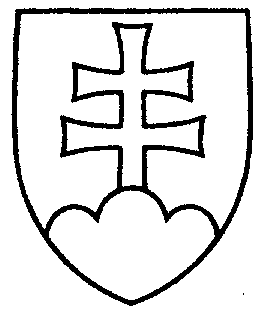 214ROZHODNUTIEPREDSEDU NÁRODNEJ RADY SLOVENSKEJ REPUBLIKYzo 14. januára 2011o návrhu pridelenia vládneho návrhu zákona na prerokovanie výborom Národnej rady Slovenskej republiky	N a v r h u j e m	Národnej rade Slovenskej republiky	A. p r i d e l i ť	vládny návrh zákona, ktorým sa zrušuje zákon č. 429/2008 Z. z. o podávaní cenových návrhov obchodných spoločností a o zmene a doplnení zákona č. 513/1991 Zb. Obchodný zákonník v znení neskorších predpisov v znení zákona č. 309/2009 Z. z. a o zmene zákona č. 276/2001 Z. z. o regulácii v sieťových odvetviach a o zmene a doplnení niektorých zákonov  v znení neskorších predpisov (tlač 212), doručený 13. januára 2011	na prerokovanie	Ústavnoprávnemu výboru Národnej rady Slovenskej republiky  aVýboru Národnej rady Slovenskej republiky pre hospodárstvo, výstavbu
a dopravu;		B. u r č i ť 	1. k návrhu zákona ako gestorský Výbor Národnej rady Slovenskej republiky 
pre hospodárstvo, výstavbu a dopravu, 	2. lehotu na prerokovanie návrhu zákona v druhom čítaní vo výbore 
do 16. marca 2011 a v gestorskom výbore do 18. marca 2011.Richard  S u l í k   v. r.